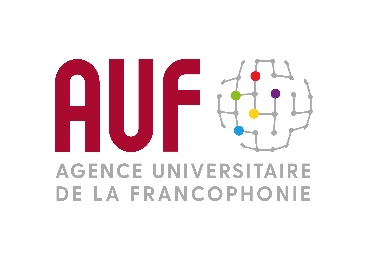 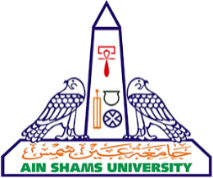 APPEL D’OFFREAnimer une formation en ligne au profit de l’Université Ain ShamsLe département de français de la Faculté des Langues de l’Université Ain Shams et la Direction régionale Moyen-Orient de l’Agence Universitaire de la Francophonie (AUF) souhaitent organiser une session de formation de formateurs en décembre 2020 sur le thème :« Les pratiques de classes innovantes »Objet : A cet effet, l’AUF recrute un formateur universitaire spécialisé capable d’animer en ligne une formation pour un groupe de 20 à 30 enseignants souhaitant approfondir leurs connaissances sur le sujet. Durée et volume horaire : 20 heures réparties sur 5 jours à raison de 4 heures par jour. Public cible : Enseignants du département de français de l’Université Ain Shams et des autres établissements universitaires en Egypte.Contexte : Compte tenu des besoins en formation exprimés par le département de français de l’Université Ain Shams et par ses enseignants de français, la formation aux pratiques de classes innovantes revêt une importance majeure pour renforcer les compétences des formateurs en pédagogie. Les enseignants sont appelés à évoluer les méthodes pédagogiques en classe de littérature et de linguistique afin de développer à terme la qualité des apprentissages.Objectifs : Doter les enseignants de français de compétences nécessaires sur les pratiques de classes innovantes par : L’acquisition de nouvelles méthodes pédagogiques visant à améliorer les dispositifs d’enseignement et les adapter aux besoins des étudiants en classe de littérature et de linguistique ;Le développement des méthodes d’intervention et le savoir-faire en classe ;L’utilisation de pratiques authentiques pour faciliter la compréhension des concepts.Prise en charge du formateur :la rémunération des cours à hauteur de 40 euros par heure.Obligations du formateur : Le missionnaire soumettra des propositions de contenus et de supports pour cette formation avec sa candidature. Ainsi il s'engage : · à préparer la session de formation, · à produire les contenus de cours, · à exécuter l’intégralité de la formation en ligne,· à rédiger un support de cours qui sera remis aux apprenants, · à remettre un rapport de formation à l’AUF et à l’Université Ain Shams à l’issue de la formation. Modalités :Les candidats doivent :remplir la fiche d'identification attachée,fournir un CV,proposer un plan de formation. Ils doivent les adresser simultanément, avant le 10 octobre 2020, à :* Mirande Khalaf Responsable de projetsAUF au Moyen-Orient Beyrouth, Liban email : mirande.khalaf@auf.org Site web: www.auf.org/moyen-orient* Rania AdelChef de département de françaisUniversité Ain ShamsAin Shams, Egypteemail: ranoadel@gmail.comSite web: http: www.asu.edu.eg